Vadovaudamasi Lietuvos Respublikos vietos savivaldos įstatymo 15 straipsnio 2 dalies 19 punktu, Bešeimininkio, konfiskuoto, valstybės paveldėto, valstybei perduoto turto, daiktinių įrodymų, lobių ir radinių perdavimo, apskaitymo, saugojimo, realizavimo, grąžinimo ir pripažinimo atliekomis taisyklių, patvirtintų Lietuvos Respublikos Vyriausybės 2004 m. gegužės 26 d. nutarimu Nr. 634 „Dėl Bešeimininkio, konfiskuoto, valstybės paveldėto, valstybei perduoto turto, daiktinių įrodymų, lobių ir radinių perdavimo, apskaitymo, saugojimo, realizavimo, grąžinimo ir pripažinimo atliekomis taisyklių patvirtinimo“, 2.3 papunkčiu, Lietuvos Respublikos civilinio kodekso 4.58 straipsnio 1 dalimi ir atsižvelgdama į advokato Gintaro Keliausko, atstovaujančio Gediminą Krūminį, 2024 m. kovo 12 d. prašymą „Dėl informacijos gavimo“, Pagėgių savivaldybės taryba n u s p r e n d ž i a:	1. Įrašyti į Pagėgių savivaldybės administracijos buhalterinę apskaitą ilgalaikį materialųjį turtą kaip bešeimininkį – ūkinį pastatą, kurio unikalus Nr. 4400-6378-8238, paskirtis – kita (ūkio), užstatytas plotas –149 kv. m, žymėjimas plane 1J1/p, kadastro duomenų fiksavimo data 2024-05-22, registro Nr. 1166600722, esantį Kentrių k., Pagėgių sav.	2. Sprendimą paskelbti Pagėgių savivaldybės interneto svetainėje www.pagegiai.lt.	Šis sprendimas gali būti skundžiamas Lietuvos Respublikos administracinių ginčų komisijos Klaipėdos skyriui (H. Manto g. 37, 92236 Klaipėda) Lietuvos Respublikos ikiteisminio administracinių ginčų nagrinėjimo tvarkos įstatymo nustatyta tvarka arba Regionų apygardos administracinio teismo Klaipėdos rūmams (Galinio Pylimo g. 9, 91230 Klaipėda) Lietuvos Respublikos administracinių bylų teisenos įstatymo nustatyta tvarka per 1 (vieną) mėnesį nuo sprendimo paskelbimo ar įteikimo suinteresuotam asmeniui dienos.Pagėgių savivaldybės tarybos narys,pavaduojantis savivaldybės merą			 Gintautas Stančaitis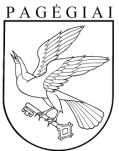 Pagėgių savivaldybės tarybasprendimasdėl pastato, KAIP bešeimininkio turto, įrašymo į PAGĖGIŲ SAVIVALDYBĖS administracijos BUHALTERINę apskaitą2024 m. birželio 27 d. Nr. T- 117Pagėgiai